We would value the opportunity to work more closely with former pupils, parents/ guardians to help support our academic and extra-curricular provision.  Therefore, we would welcome your participation in a range of activities, some of which are outlined below.If you would be willing to assist with any such activities, please indicate your contact details and areas of interest below.Name:				...............................................................................Profession:			...............................................................................Company / university:		...............................................................................Address:			...............................................................................				...............................................................................				...............................................................................Telephone: 	........................................	Mobile:	......................................Email:		........................................	Web address:	......................................Additional activities which I can offer:................................................................................................................................................………………………………………………………………………………………………………………………………………………………………………………………………Your involvement will make a significant contribution to the support and guidance we can offer our pupils.  We look forward to working with you in the future.Mrs Aileen Gilpin				Mr R S McLoughlinHead of Careers				PrincipalPlease return the completed pro-forma to the school either in hard copy or by email – info@banbridgeacademy.banbridge.ni.sc.ukBanbridge Academy:  Community Links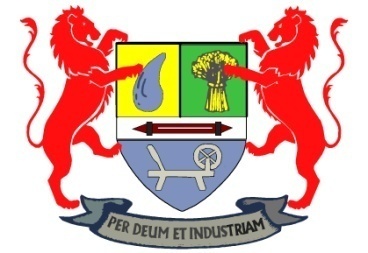 Please tickWork Shadowing placementPresentation to pupils about your area of workInformation/guidance about the university where you are/have studiedApprenticeship/higher level apprenticeship information                            Entrepreneurial informationMock interviews                                                                                                Careers Fair (September 2021)                                                       